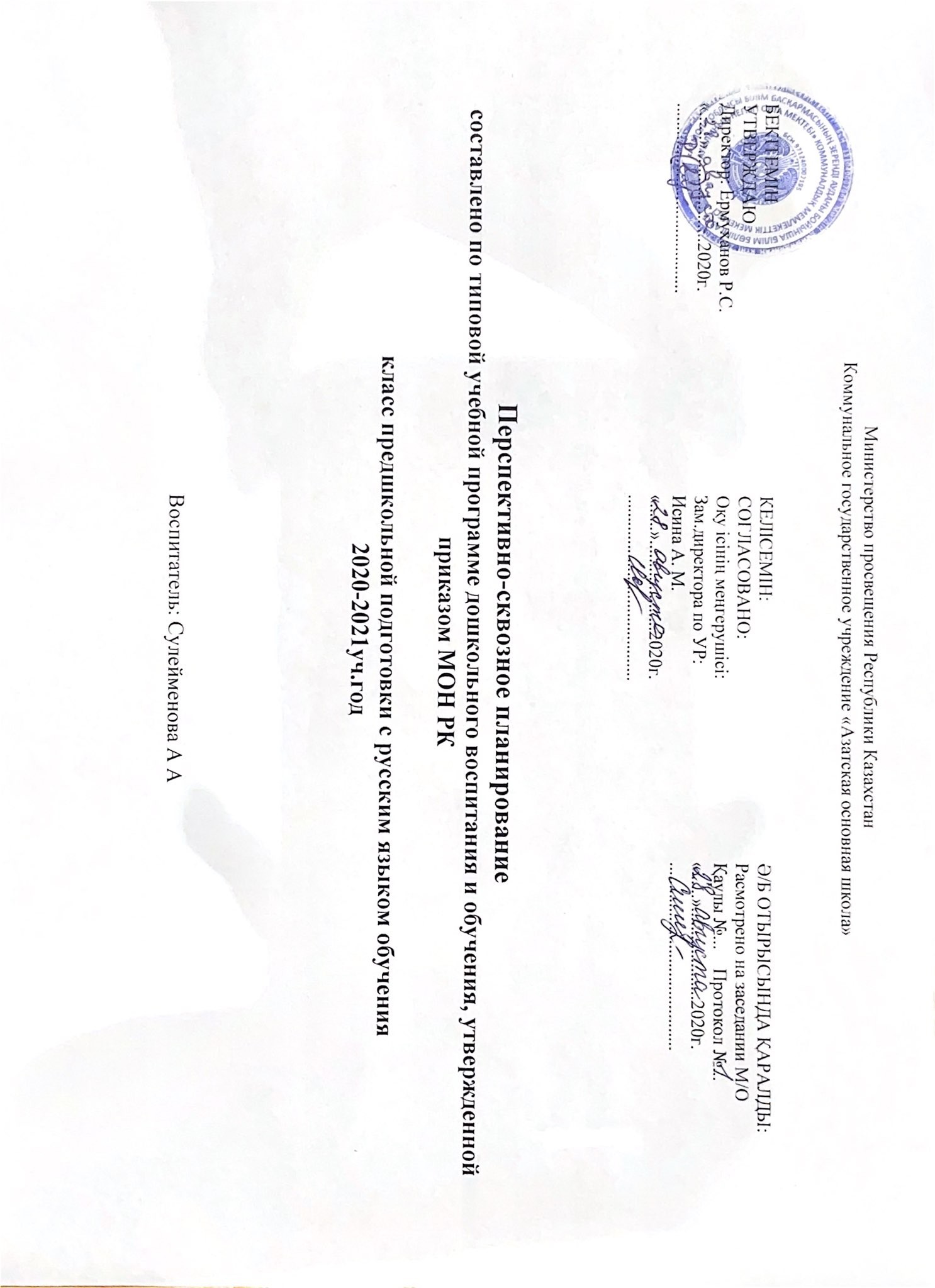 ПЕРСПЕКТИВНЫЙ ПЛАН  для классов предшкольной подготовки на 2020-2021 уч.годСквозная тема  «ШКОЛА»   ПЕРСПЕКТИВНЫЙ ПЛАН  для классов предшкольной подготовки на 2020-2021уч.годСквозная тема «МОЯ СЕМЬЯ»  ПЕРСПЕКТИВНЫЙ ПЛАН  для классов предшкольной подготовки на 2020-2021 уч.годСквозная тема «РАСТЁМ ЗДОРОВЫМИ»  ПЕРСПЕКТИВНЫЙ ПЛАН  для классов предшкольной подготовки на 2020-2021 уч.годСквозная тема «МОЙ КАЗАХСТАН» Цель: формирование у детей духовно-нравственных ценностей, знаний, умений и навыков в соответствии с их возрастными и индивидуальными возможностями, воспитанию общечеловеческих качеств, патриотизма и толерантности, формированию творческих способностей, мышления и воображения.ПЕРСПЕКТИВНЫЙ ПЛАН  для классов предшкольной подготовки на 2021 уч.годСквозная тема «МИР ПРИРОДЫ»  Цель: расширение знаний детей о предметах и явлениях живой и неживой природы, сезонных явлениях, растениях и животных; формирование представлений о необходимости сохранения всех видов животных, насекомых и растений; приобретение опыта, непосредственно связанного с природой; развитие бережного отношения к окружающей среде и понимание значения жизненной средыПЕРСПЕКТИВНЫЙ ПЛАН  для классов предшкольной подготовки на 2021уч.годСквозная тема «МИР ВОКРУГ НАС»  Цель: развитие личности ребенка, владеющего элементарными навыками познавательной деятельности, необходимыми для взаимодействия с окружающим миром; осмысление нравственных норм и воспитание терпимости и уважения к людям.ПЕРСПЕКТИВНЫЙ ПЛАН  для классов предшкольной подготовки на 2021уч.годСквозная тема «ТРАДИЦИИ И ФОЛЬКЛОР»  Цель: дать детям представление о традициях и особенностях быта казахского народа; формирование     духовно-нравственных основ личности ребенка, развитие эмоций, чувств, мышления, механизмов социальной адаптации в обществе; воспитание детей в духе толерантности, национальной и религиозной терпимости.ПЕРСПЕКТИВНЫЙ ПЛАН  для классов предшкольной подготовки на 2021уч.годСквозная тема «ТРУДИМСЯ ВМЕСТЕ»  Цель: формирование элементарных трудовых навыков, воспитанию трудолюбия, чувства уважения к людям труда, бережного отношения ко всему, что сделано руками человека; развитию речи детейПЕРСПЕКТИВНЫЙ ПЛАН  для классов предшкольной подготовки на 2021уч.годСквозная тема «ПУСТЬ ВСЕГДА БУДЕТ СОЛНЦЕ»  Цель: воспитание таких нравственных качеств, как любовь к близким людям, стремление заботиться о них, воспитание чувства привязанности к своей родной земле, городу, селу, своей стране, интереса к ее истории.Неделя«Здоровье»Физическая культура –2,5Основы безопасного поведения- 0,5«Коммуникация»Развитие речи -1                           Худ. литература - 1                    Казахский язык – 2                      Основы грамоты – 2«Познание»Основы математики-1Естествознание - 1«Творчество»Рисование-1Лепка -1Аппликация – 1Музыка - 2«Социум»Самопознание – 1Ознакомление с окружающим миром – 0,5I неделя (2.09-4.09 2020)Физическая культураТема: Я с друзьями в спортивном залеОсновы безопасного поведения Тема: Как быть здоровым? Художественная литература Тема: Я и мое имяОсновы грамоты Тема: Давайте знакомиться!Казахский язык(по плану специалиста)Развитие речи Тема: Я и мое имя Основы математики Тема: Знакомство. Что где находится?Лепка  Тема: пластилиновый мирМузыка Тема: Давайте знакомится!Самопознание Тема: Путешествие в страну «Самопознание»Ознакомление с окружающим миромТема: Кто живет со мною рядом?II неделя (7.09-11.09 2020) Физическая культураТема: Мои друзья в классеФизическая культураТема: Мое телоОсновы безопасного поведения Тема: Основы безопасности поведенияРазвитие речи Тема: Я умею,я могу…Основы грамоты Тема: Как люди общаются друг с другом?Художественная литература Тема: Чтение рассказа «Хромой скворец»Основы грамоты Тема: Общение без словКазахский язык(по плану специалиста)Казахский язык(по плану специалиста)Основы математикиТема: Моя комната. Ориентируюсь на листе бумагиЕстествознание Тема: Когда наступает осень?Рисование Тема:  Я рисуюМузыка Тема: Давайте знакомится!Лепка Тема:  Целый день ежи Ежовичи собирают фруктыМузыка Тема: Я и мои друзьяАппликацияТема: Мой двор-моя маленькая родина Ознакомление с окружающим миромТема: Что я умею?Самопознание Тема: Я особенный человекНеделя«Здоровье»Физическая культура –2,5Основы безопасного поведения- 0,5«Коммуникация»Развитие речи -1                           Худ. литература - 1                    Казахский язык – 2                      Основы грамоты – 2«Познание»Основы математики-1Естествознание - 1«Творчество»Рисование-1Лепка -1Аппликация – 1Музыка - 2«Социум»Самопознание – 1Ознакомление с окружающим миром – 0,5III неделя (14.09-18.09 2020)Физическая культураТема: Секреты здоровьяФизическая культураТема: Я сильный, ловкий, умелый.Основы безопасного поведения  Тема: Что такое осанка?Развитие речиТема: Мои любимые занятияОсновы грамоты Тема: Общение без слов. Мимика и ее роль в общении. ИнтонацияХудожественная литература Тема: Как хорошо, что есть театрОсновы грамоты Тема: Мои любимые игрушки. Предложение. Начало предложенияКазахский язык(по плану специалиста)Казахский язык( по плану специалиста) Основы математики Тема: Число и цифра Естествознание Тема: Почему происходит листопад?Рисование Тема: я у радуги в гостях (сюжетное рисование)Музыка Тема: Я и мои друзьяЛепка Тема: Игрушки не простые- глиняные. расписныеМузыка Тема: Мое настроение бывает разнымАппликацияТема: Украсим чапан и жилетСамопознание Тема: Я и моя семьяОзнакомление с окружающим миромТема: Зачем знать правила поведенияIV неделя (21.09-25.09 2020)Физическая культураТема: Я такой, мы такие.Физическая культураНа свежем воздухе Тема:Основы безопасного поведения  Тема: Зачем нужна личнаягигиена?Развитие речи Тема: Мальчики и девочкиОсновы грамоты Тема: Мои любимые сказки. Графическое изображение предложений. Интонация. Знаки в конце предложения.Художественная литература Тема: Пересказ рассказа М.Турежанова «Маленький садовод»Основы грамоты Тема; Первый школьный звонок. Из чего состоят предложения? Графическое изображение словаКазахский язык (по плану специалиста)Казахский язык(по плану специалиста)Основы математики Тема: Я считаю все вокруг.Числа от 1 до 5.Естествознание Тема: Что я знаю о природе?Рисование Тема: Я – волшебник!Лепка Тема: Верблюд (по мотивам казахской сказки «Почему верблюд оглядывается, когда пьет»)Музыка Тема: Моё настроение бывает разным.АппликацияТема: В мире сказок иПриключений.Музыка  (творчество)Тема: Я – весёлый музыкант.Ознакомление с окружающим миромТема: Умеемли мы трудиться?Самопознание Тема: я и мои сверстникиНеделя«Здоровье»Физическая культура –2,5Основы безопасного поведения- 0,5«Коммуникация»Развитие речи -1                           Худ. литература - 1                    Казахский язык – 2                      Основы грамоты – 2«Познание»Основы математики-1Естествознание - 1«Творчество»Рисование-1Лепка -1Аппликация – 1Музыка - 2«Социум»Самопознание – 1Ознакомление с окружающим миром – 0,5I неделя (28.09-2.10 2020)Физическая культураТема: Мое любимое животное.Физическая культураТема: Мои любимые игры  Основы безопасного поведения Тема: Что такое режимдняРазвитие речи Тема: Основы грамоты Тема: Мой класс.Слово. Живые и неживые предметыХудожественная литература Тема: Основы грамоты Тема: В спортивномзале. Слова, называющиедействияКазахский язык (по плану специалиста)Казахский язык (по плану специалиста)Основы математики Тема: Научусь считать.Числа от 1 до 10.Естествознание Тема: О чем говорят растения?Рисование Тема: Моя мечта (рисование по замыслу) Музыка Тема: Я – весёлый музыкантЛепка Тема: Лиса и коза (по мотивам казахской сказки «Лиса и коза»)Музыка Тема: Хочу о музыке я многое узнать! АппликацияТема: Мой любимый школьный дворСамопознание Тема: «Я и мой воспитатель»Ознакомление с окружающим миром  Тема:  Зачем нужны ремесла?II неделя (5.10-8.9 2020)Физическая культураТема: Учимся играть в футбол.Физическая культураТема: Стань первым!Основы безопасного поведения Тема: Солнце, воздух и вода – наши лучшие друзья.Развитие речи Тема: Что интересного я узнаю в школе.Основы грамоты Тема: Мастерскаяслова. Слова, называющиепризнаки предметаХудожественная литература Тема: Чтение сказки В Викторова «Лесная школа Михайло Потапыча»Основы грамоты Тема: Мастерская слова. Слог. Деление слов на слогиКазахский язык (по плану специалиста)Казахский язык(по плану специалиста)Основы математики Тема: Учусь рисовать. Определяю «Сколько?» и   «Который по счету?».Естествознание Тема: Как дружат растения?Рисование Тема: Астры – школьные цветы (предметное)Музыка Тема: Хочу о музыке я многое узнать!Лепка Тема: Посмотри, как хороша, Кыз Жибек – моя душа!АппликацияТема: Осенняя фантазия  Музыка Тема: Музыкальные звуки вокруг меня.Ознакомление с окружающим миром  Тема: Как вездеуспеть?Самопознание Тема: Слушаю свое сердцеНеделя«Здоровье»Физическая культура –2,5Основы безопасного поведения- 0,5«Коммуникация»Развитие речи -1                           Худ. литература - 1                    Казахский язык – 2                      Основы грамоты – 2«Познание»Основы математики-1Естествознание - 1«Творчество»Рисование-1Лепка -1Аппликация – 1Музыка - 2«Социум»Самопознание – 1Ознакомление с окружающим миром – 0,5III неделя (12.10-16.10 2020)Физическая культураТема: Учимся управлять своим поведениемФизическая культураТема: Учимся красиво двигаться.Основы безопасного поведения Тема: Культура питания.Развитие речи Тема: Хочу много знать!Основы грамоты Тема: Чему учат вшколе? УдарениеХудожественная литература Тема: «Спроси? Удивись! Ответь.Интонация»Основы грамоты Тема: Звуки окружающего мира. В мире звуков (неречевые звуки)Казахский язык(по плану специалиста)Казахский язык(по плану специалиста)Основы математики Тема: Который по счету?Сколько?Естествознание Тема: «Что общего у герани ипервоцвета?»Рисование Тема: Школьная семья (сюжетное)Музыка Тема: Музыкальные звуки вокруг меня.Лепка Тема: Домик – глиняный шалаш, и живет там Карлығаш.АппликацияТема: Волшебная бабочка.Музыка Тема: «Очень дружно мы живём, и танцуем, и поём». Самопознание Тема: Учимся делать добрые дела.Ознакомление с окружающим миромТема: Кто на чем передвигается?IV неделя (19.10-23.10 2020)Физическая культураТема: Уроки здоровья.Физическая культура Тема: Станем сильными и выносливыми.Основы безопасного поведения Тема: Что такое витамины?Развитие речи Тема: Поиграем.Основы грамоты Тема: Что мы слышими произносим? Звуки речи. Слова длинные и короткиеХудожественная литература Тема: «Заучивание наизусть стихотвения Е. Кравченко«Первоклассник»»Основы грамоты Тема: Что такое семья?Гласные звукиКазахский язык(по плану специалиста)Казахский язык(по плану специалиста)Основы математики Тема: Учусь вместе с друзьями. Больше. Меньше. Столько жеЕстествознание Тема: «Что прячется в луковице?»РисованиеТема: «Шепот школьного сада» (оттиск листьями)Музыка Тема: Очень дружно мы живём, и танцуем, и поём.Лепка Тема: Пластилиновый спектакль (лепка по сказке Ы. Алтынсарина «Спор животных»)Музыка Тема: «Чему учат в школе?». АппликацияТема: Умелые ручки.Ознакомление с окружающим миромТема: Зачем знать свой адрес?  Самопознание Тема: Я счастливый человекНеделя«Здоровье»Физическая культура –2,5Основы безопасного поведения- 0,5«Коммуникация»Развитие речи -1                           Худ. литература - 1                    Казахский язык – 2                      Основы грамоты – 2«Познание»Основы математики-1Естествознание - 1«Творчество»Рисование-1Лепка -1Аппликация – 1Музыка - 2«Социум»Самопознание – 1Ознакомление с окружающим миром – 0,5I неделя (26.10-30.10 2020)Физическая культураТема: Соревнуются   девочки и мальчики.Физическая культураТема: «Укрепляем организм»   Основы безопасного поведения Тема: Школабезопасности.  Правила поведения дома.Развитие речи Тема: Школьные правила.Основы грамоты Тема: Моя семья. Звуковой анализряда гласных и слоговХудожественная литература Тема: « Что такое эмоции?»Основы грамоты Тема: В гостях у бабушки. Согласные звукиКазахский язык(по плану специалиста)Казахский язык(по плану специалиста)Основы математики Тема: Мои соседи. Больше. Меньше. Столько же.Естествознание Тема: «Как растения лечат?»РисованиеТема: «По дороге в школу(по замыслу)Музыка Тема: Чему учат в школе?Лепка Тема: Дастархан уже накрыт, и на нем табак стоит.Музыка Тема: Мама, папа, я – музыкальная семья.АппликацияТема: Что хранит бабушкин сундук?Самопознание Тема: Учимся общениюОзнакомление с окружающим миромТема: Чем похожи родные просторы?II неделя (2.11-4.11 2020)Физическая культураТема: Совершенствование физической формы в паре.Основы грамоты Тема: Маму очень я люблю. Звуко - слоговой анализ слова «мама».Художественная литература Тема: Чтение стихотворенияМ. Хакимжановой«Дежурный».Основы грамоты Тема: Моя домашняя библиотека. Твердые и мягкие,глухие и звонкие согласныеКазахский язык(по плану специалиста)Естествознание Тема: Кто живет в нашем краю?Рисование Тема: «Мой любимец(предметное)»Музыка Тема: Мама, папа, я – музыкальная семья.Лепка Тема: Смешарики (тестопластика).: Неделя«Здоровье»Физическая культура –2,5Основы безопасного поведения- 0,5«Коммуникация»Развитие речи -1                           Худ. литература - 1                    Казахский язык – 2                      Основы грамоты – 2«Познание»Основы математики-1Естествознание - 1«Творчество»Рисование-1Лепка -1Аппликация – 1Музыка - 2«Социум»Самопознание – 1Ознакомление с окружающим миром – 0,5III неделя (16.11-20.11 2020)Физическая культураТема: « Командныеэстафеты.Физическая культураТема: «Станем сильными и ловкими.Основы безопасного поведения Тема: «Школа безопасности. Правила поведения дома»Развитие речиТема: Дружная семьяОсновы грамотыТема: «Безопасность на улице. Звук [а]. Буква А»Художественная литератураТема: «Что такое ритмическое эхо»Основы грамотыТема: «Безопасность на улице. Звук [у]. Буква У»(по плану специалиста)Казахский язык(по плану специалиста)Основы математикиТема: Я играю сдрузьями. СвойствапредметовЕстествознаниеТема: «Какие бывают кошки?»РисованиеТема: «Традиции моей  семьи(сюжетное)МузыкаТема: «Животные – мои друзья!»ЛепкаТема: «У лихого скакуна очень добрая душа»МузыкаТема: «Животные – мои друзья!»АппликацияТема: В гостях у золотой рыбкиСамопознаниеТема: «Доброе сердце Ознакомление с окружающим миромТема: «Что рассказывает план местности?IV неделя (23.11-27.11 2020)Физическая культураТема: «Заботимся о своей осанке»Физическая культураТема: «Станем сильными и ловкими.Основы безопасного поведения Тема: «Школа безопасности. Правила дорожногодвижения»Развитие речиТема: «Моя семья и родственники»Основы грамотыТема: «Мой дом. Звук [о]. Буква О»Художественная литератураТема: Заучивание наизусть стихотворения Н. Рязановой «Дружные ребята» по схемеОсновы грамотыТема: «Бытовые приборы. Звук [э]. Буква Э»Казахский язык(по плану специалиста)Казахский язык(по плану специалиста)Основы математикиТема: «Мы с друзьямимастерим.Последовательности иЗакономерности»ЕстествознаниеТема: «Почему ласточка улетает?»РисованиеТема: «Сюрприз для мамы и папы (декоративное)»МузыкаТема: «Дружба – это здорово!»ЛепкаТема: «Саукеле (модульная мозаика)»МузыкаТема: «Дружба – это здорово!»АппликацияТема: Кто живёт на скотном дворе?Ознакомление с окружающим миромТема: «Неутомимые странникивеликой степи»СамопознаниеТема: «Ласковые слова» Неделя«Здоровье»Физическая культура –2,5Основы безопасного поведения- 0,5«Коммуникация»Развитие речи -1                           Худ. литература - 1                    Казахский язык – 2                      Основы грамоты – 2«Познание»Основы математики-1Естествознание - 1«Творчество»Рисование-1Лепка -1Аппликация – 1Музыка - 2«Социум»Самопознание – 1Ознакомление с окружающим миром – 0,5I неделя (30.11-4.12 2020)Физическая культураТема: Тренируемся всей семьейОсновы безопасного поведения Тема: Правильное питание – залог здоровьяРазвитие речи Тема:  «У каждого свой домОсновы грамоты Тема:  «Зимние забавы.Звук [и]. Буква И»Художественная литература Тема:  «Как двигается актер?»Основы грамоты Тема: «Зимние забавы.Звук [ы]. Буквы  Ы»Казахский язык(по плану специалиста)Казахский язык(по плану специалиста)Основы математики Тема:  «Когда этобывает? Сегодня,вчера, завтра,послезавтра; утро,вечер, день, ночь»Естествознание Тема:  «Зачем человеку руки?»Рисование Тема:   «Дерево дружбы (по замыслу)»Музыка Тема:  «Любимые игрушкиЛепка Тема:  «Веселись, честной народ, зима-зимушка идет! (Айсулу в зимней шубке)»Музыка Тема: «Пришла волшебница зима»АппликацияТема:  Украсим тускииз.Ознакомление с окружающим миромТема:  «Кто такие батыры?Самопознание Тема:  «Согласие в семье»II неделя (7.12-11.12 2020)Физическая культураТема:  «Мы – одна семья» Физическая культураТема:  «Научи друга уверенноДвигаться»Основы безопасного поведения «Школа безопасности. Природные катаклизмы» Развитие речи Тема:  «Я твой друг иты – мой друг»Основы грамоты Тема:  «ПовторениеГласные звуки»Художественная литература Тема:  Чтение стихотворенияС. Есенина «Береза»Основы грамоты Тема: «Новогодний праздник. Гласные звуки»Казахский язык(по плану специалиста)Казахский язык(по плану специалиста)Основы математики Тема:  Я познаю мир.Дни неделиЕстествознание Тема:  Естествознание«Где живут чувства?»Рисование Тема:   Звонкая струна домбры (декоративное)»Музыка Тема:  «Пришла волшебница зима»Лепка Тема:  «Снеговик и его друзья»Музыка Тема: Мир полон волшебных звуков АппликацияТема: «Выросли подружкина лесной опушке»Ознакомление с окружающим миромТема:  «Жилище кочевников» Самопознание Тема:  «Настоящий, верный друг»Неделя«Здоровье»Физическая культура –2,5Основы безопасного поведения- 0,5«Коммуникация»Развитие речи -1                           Худ. литература - 1                    Казахский язык – 2                      Основы грамоты – 2«Познание»Основы математики-1Естествознание - 1«Творчество»Рисование-1Лепка -1Аппликация – 1Музыка - 2«Социум»Самопознание – 1Ознакомление с окружающим миром – 0,5III неделя (14.12-18.12 2020)Физическая культураТема: Физическая культураТема: «Зоопарк.»Основы безопасного поведенияТема: «Школа безопасности.Правила обращенияс животными наулице и дома»Развитие речи Тема: Основы грамоты Тема: «Транспорт. Звуки [м], [м’]. Буква М Художественная литература Тема: Можно ли говорить без слов? Казахский язык(по плану специалиста)Основы математики Тема: На ферме.Сравниваю предметыпо длинеЕстествознание Тема:  «Что мне нужно для жизни?»Рисование Тема: «Гордость моя – Казахстан (сюжетное)»Музыка  Тема:  Мир полон волшебных звуков Музыка Тема: Утренник, посвященный Дню независимости Республики КазахстанАппликация«Красногрудыепташки»Ознакомление с окружающим  миром  Тема:«Что хранитбабушкин сундукСамопознаниеТема: «Мои домашние животные»IV неделя (21.12-25.12 2020)Физическая культураТема: Вместе дружная семья»Физическая культураТема: Улучшаем движение инастроение.»Основы безопасного поведения«Школа безопасности.Правила обращенияс животными наулице и дома»Развитие речи Тема: «Кто живет вокруг меня?»Основы грамоты Тема: «Путешествие навоздушном лайнере. Звуки [л], [л’].Буква Л»Художественная литература Тема: «Рассказывание русс. народ. сказки «Почему зайцы зимой белые шубки носят»»Основы грамоты Тема: «История транспорта началась с колеса. Звуки [с], [с’]. Буква С»Казахский язык(по плану специалиста)Казахский язык(по плану специалиста)Основы математики Тема: «Дары природы.Сравниваю предметыпо весу»Естествознание Тема: «Что такое неживая природа?»Рисование Тема: «Подводныймир (декоративное)» Музыка Тема: «Зимняя сказка»Лепка Тема: «Кудрявая овечкаМузыка Тема: «Новогодний день чудесный»АппликацияТема: «Подарок дляАкшакар (декоративнаяаппликация»Ознакомление с окружающим  миром Тема: «Что такоегосударственныесимволы?Самопознание Тема: «С чего начинается дружба?»        Неделя«Здоровье»Физическая культура –3«Коммуникация»Развитие речи -1                           Худ. литература - 1                    Казахский язык – 2                      Основы грамоты – 2«Познание»Основы математики-1Естествознание - 1Конструирование -0,5«Творчество»Рисование-1Лепка -1Аппликация – 1Музыка - 2«Социум»Самопознание – 1I неделя (28.12-30.12 2020)Физическая культураТема: «Времена года»Физическая культураТема: «Удивительный мир зимней природы»Развитие речи Тема: Основы грамоты Тема:«Как найти дорогу? Звуки [з], [з’]. Буква З»Художественная литература Тема: «Как выглядит герой в спектакле?Казахский язык (по плану специалиста)Основы математики Тема: «На синем море, в жарких странах.Звук [й]. Буква Й» Естествознание Тема: «Из чего строят дом?»Музыка Тема: «Новогодний день чудесныйРисование Тема: «Новогодние  чудеса»Лепка Тема: «В гости к нам шырша пришла, вместе с ней АязатII неделя (11.01-15.01 2021)Физическая культураТема: «Учимся играть в хоккей.»Физическая культураТема: «Мир насекомых.»Физическая культура«Мир насекомых.»Развитие речи Тема: «Техника –помощник человекаОсновы грамоты Тема: «Родины чудесный уголок. Звуки[г], [г’]. Буква Г»Художественная литература Тема: «Чтение и пересказ К.С.Ильяшевой «Как Ескендир ездил вАлматы»Основы грамоты Тема: «Мой тулпар.Звуки [к], [к’]. Буква К»Казахский язык(по плану специалиста)Казахский язык(по плану специалиста)Основы математики Тема: «Я строю дороги. Называю форму фигур и предметов»Естествознание Тема: «Что могут воздух и вода?»Конструирование «Какие мы девочки и мальчики?Музыка Тема: «Путешествие в Страну музыки»Рисование Тема: «К нам приехал снеговик(предметное)»Лепка Тема: «Укрась сундук(орнаментальное искусство)»АппликацияТема: «Когда приходит Новый год?»Музыка Тема: «Вместе весело шагать по просторам»Самопознание Тема: «Учимся любить»Неделя«Здоровье»Физическая культура –«Коммуникация»Развитие речи -1                           Худ. литература - 1                    Казахский язык – 2                      Основы грамоты – 2«Познание»Основы математики-1Естествознание - 1Конструирование -0,5«Творчество»Рисование-1Лепка -1Аппликация – 1Музыка - 2«Социум»Самопознание – 1III неделя (18.01-22.01 2021)Физическая культураТема: «Чудеса подводного мира.»Физическая культураТема: «Чудеса подводного мира.»Физическая культура  «Мир вокруг нас»Развитие речи Тема: Мой город Основы грамоты Тема: «Мы водим хороводы. БуквыЕ, Ё, Ю, ЯХудожественная литература Тема: «Мини-спектакль (творческое задание)»Основы грамоты Тема: «Повторение. Буквы Е,Ё,Ю,Я»Казахский язык(по плану специалиста)Казахский язык(по плану специалиста)Основы математики Тема: «Полетим на самолете. Сравниваю целое и части»Конструирование Тема:  «Веселые куклы.»Естествознание Тема: Почему дует ветер?»Рисование Тема: «Ждут нас быстрые ракеты (сюжетное)»Музыка Тема: «Я люблю цирк»Лепка «Вышла кисонька гулять...»АппликацияТема: «На улицах города»Музыка Тема: «Вместе весело шагать по просторам»Самопознание Тема: «Быть вежливым»IV неделя (25.01-29.01 2021)Физическая культураТема: «Караван.»Физическая культураТема: «Великий Шелковый путь»Физическая культураТема: «Путешествие по Казахстану.»Развитие речи Тема: «Едем, летим, плывем»Основы грамоты Тема:  «Народные герои. Звуки [б], [б’].Буква Б»Основы грамоты Тема: «Праздник. Звуки [п], [п’] Буква П.»Художественная литература Тема: «Чтение стихотворенияЕ. Михайлова «Где ежата?»Казахский язык(по плану специалиста)Казахский язык(по плану специалиста)Основы математики Тема: «Еду к дедушке и бабушке в деревню.Составляю фигуры из частей» Естествознание Тема: «Откуда пришел дождь?»Конструирование «Что я возьму ссобой в школу?»Музыка Тема: «Я люблю цирк»Рисование Тема: «Идет в пустыне караван (сюжетное)»АппликацияТема: «Нарядный баскур»Лепка Тема: «Еду к дедушке и бабушке в деревню.Составляю фигуры из частей» Музыка Тема: «Морское путешествие»Самопознание Тема: «Отзывчивость»Неделя«Здоровье»Физическая культура «Коммуникация»Развитие речи -1                           Худ. литература - 1                    Казахский язык – 2                      Основы грамоты – 2«Познание»Основы математики-1Конструирование – 0,5Естествознание - 1«Творчество»Рисование-1Лепка -1Аппликация – 1Музыка - 2«Социум»Самопознание – 1I неделя ( 1.02-5.02 2021)Физическая культураТема: «Путешествие по Казахстану»  Физическая культура Тема: НасекомыеРазвитие речи Тема:  «Правила дорожные выполнятьсовсем несложно!» Основы грамоты Тема:   «Традиции в сказках. Звуки [т], [т’]. Буква Т»Основы грамоты Тема:  «Без хлеба – нет обеда! Звуки [х’]. Буква Х К»Художественная литература Тема:  «Играя, говори!»Казахский язык(по плану специалиста)Казахский язык(по плану специалиста)Конструирование Тема: «Стаканчик для                   карандашей»Основы математики Тема:   «Едем на велосипеде.Подбираю и составляю фигуры.»Естествознание Тема:  «Когда цветет степь?»Рисование Тема:  «Мой любимый город(аул) (коллективная работа)» Музыка Тема: «Традиции, которые мне дороги»АппликацияТема: «Он бежит себе в волнах»Лепка Тема:  «По жайляу я гуляли аул свой увидалМузыка Тема: «Морское путешествие»Самопознание Тема: «Умение заботиться»II неделя (15.02-19.02 2021)Физическая культураТема: Путешествие по континентам»Физическая культураТема:  Путешествие по континентам»Физическая культура Тема:   «Ходьба на лыжах, техника безопасности при ходьбе на лыжах»Развитие речи Тема:   «Поездка в Астану»Основы грамоты Тема:  «Что значит здоровая пища?Звук [ш]. Буква Ш»Художественная литература Тема:  Чтение казахской сказки «Аксак кулан»Основы грамоты Тема:  «Что такое витамины? Звук [ж]. Буква Ж»Казахский язык(по плану специалиста)Казахский язык(по плану специалиста)Основы математики Тема: «Моя мама. Сравниваю группы предметов. Знаки =, >,<»Естествознание Тема: «Кто находится в движении?»Конструирование «Моя дружная семья» Рисование Тема: «Юрта – дом и все, что в нем (декоративное)»  Музыка Тема:   «Морское путешествие»ЛепкаТема:  «Торсык – сосуд для кумыса»АппликацияТема:   «Мои друзья»Музыка Тема:  «Традиции, которые мне дороги»Самопознание Тема:  «Миру – мир!» Неделя«Здоровье»Физическая культура  «Коммуникация»Развитие речи -1                           Худ. литература - 1                    Казахский язык – 2                      Основы грамоты – 2«Познание»Основы математики-1Конструирование – 0,5Естествознание - 1«Творчество»Рисование-1Лепка -1Аппликация – 1Музыка - 2«Социум»Самопознание – 1III неделя (22.02-26.02 2021)Физическая культураТема: «Космическое путешествие»  Физическая культураТема:  «Учимся ходить на лыжах»Физическая культура Тема:«Байконур.»Развитие речи Тема:  «Я живу в Казахстане»Основы грамоты Тема:  «Повторение. Согласные звуки»Художественная литература Тема:  Художественная литература«Маленький оратор»Основы грамоты Тема:  «Лук от семи недуг. Звук [ч’]Буква Ч»Казахский язык(по плану специалиста)Казахский язык(по плану специалиста)Конструирование Тема:  «Мое любимое животное.»Основы математики Тема:  «Я пойду в школу. Складываю и вычитаю»Естествознание Тема:  «Что излучает свет?»Рисование Тема:  «Под единым шаныраком (сюжетное)»Музыка Тема:  «Праздник в ауле» Лепка Тема:  «Есть у моей домбры мотив» Музыка Тема:  «Сказка рядом с нами»АппликацияТема:  «Украшаем тюбетейку»Самопознание Тема:  «Что такое милосердие?»IV неделя (1.03-4.05 2021)Физическая культураТема:  «КонныеСостязанияФизическая культураТема:   «Батыры.»Физическая культураТема:   «Имена, овеянные славой.»Развитие речи Тема:   «Есть разные дети на свете»Основы грамоты Тема: «Что такое полезные продукты? Звук [щ’]. Буква Щ»   Основы грамоты Тема:  «Каша – матушка наша! Звуки [д],[д’]. Буква Д»Художественная литература Тема:  Чтение наизусть стих-ияА. Дуйсенбиева«Дети ЗемлиКазахский язык(по плану специалиста)Казахский язык(по плану специалиста)Основы математики Тема:   «Я пойду в школу. Складываю и вычитаю»Естествознание Тема: «Зачем нам солнечные лучи?» КонструированиеТема: «Как прекрасен этот мир!»Рисование Тема:  «В ауле мастеров (декоративное)» Музыка Тема:   «Праздник в ауле»Лепка Тема:  «Сырмак (плетение из жгутиков)» Музыка Тема:  «Сказка рядом с нами»АппликацияТема:   «Прекрасные звуки домбры»Самопознание Тема:  «Быть трудолюбивым»        Неделя«Здоровье»Физическая культура «Коммуникация»Развитие речи -1                           Худ. литература - 1                    Казахский язык – 2                      Основы грамоты – 2«Познание»Основы математики-1Конструирование – 0,5Естествознание - 1«Творчество»Рисование-1Лепка -1Аппликация – 1Музыка - 2«Социум»Самопознание – 1I неделя (8.03-12.03 2021)Физическая культураТема: «Зимние забавы»Физическая культура Тема: «Мерген.»Физическая культура Тема: «Аңшылар..»Развитие речи Тема: «Народное творчество» Основы грамоты Тема: «Повторение. Гласные буквы»Казахский язык(по плану специалиста)Основы грамоты Тема: «Повторение. Гласные буквы»Основы математики Тема: «Загадки. Решаю примеры.Обвожу цифры.»Конструирование«Мы едем,едем, едем вдалекие края.»Рисование Тема: «Кесе с кумысом(декоративное))»Лепка Тема: «Тюльпаны в подарок мамеМузыка Тема: «Сказка рядом с нами»АппликацияТема: «Откуда идёт караван?»Музыка Тема: «Танцы моего народа»Самопознание Тема: «Учимся помогать друзьям» II неделя (15.03-19.03 2021)Физическая культураТема: «Игры на жайляу.»Физическая культураТема: «Игры на кыстау.»Физическая культураТема: «Необычная тренировка»Развитие речи Тема: «Наурыз – обновление природы»Основы грамоты Тема: «Солнце, воздух и вода – наши лучшие друзья! Звуки [в], [в’]. Буква В»Художественная литература Тема: Рассказывание казки Л. Скребцовой «Принцесса яблонь»Основы грамоты Тема: «Что такое режим дня? Звуки [р], [р’].»Казахский язык(по плану специалиста)Казахский язык(по плану специалиста)Основы математики Тема: «Овощи и фрукты. Решаю примеры. Обвожу цифрыЕстествознание Тема: «Как стрекочет  кузнечик?»КонструированиеТема: «Где эта улица, где этот дом?»Рисование Тема: «Фруктово- овощная сказка(сюжетная)Музыка Тема: «Приключения в Страневкусной каши»Лепка Тема: «Стартуют в небо корабли» (космодром)Музыка Тема: «Гостеприимный теремок»АппликацияТема: «Поздравление для мамы» Самопознание Тема: «Доброта в моем сердце»Неделя«Здоровье»Физическая культура «Коммуникация»Развитие речи -1                           Худ. литература - 1                    Казахский язык – 2                      Основы грамоты – 2«Познание»Основы математики-1Конструирование – 0,5Естествознание - 1«Творчество»Рисование-1Лепка -1Аппликация – 1Музыка - 2«Социум»Самопознание – 1III неделя (1.04-2.04 2021)Физическая культураТема: «Мы  юные баскетболисты.?»Казахский язык(по плану специалиста)Развитие речи Тема: «Хлеб – всему голова»Основы математики Тема: «Полезные продукты.Обвожу цифры. Решаю примеры.»  КонструированиеТема: Как мне украсить юрту?Музыка Тема:  «Приключения в Страневкусной каши»АппликацияТема:  «Тёплая шубка барашка»Самопознание Тема: «Как прекрасен этот мир»IV недля (5.04-9.04 2022)Физическая культураТема: «Играем в баскетбол.»Физическая культураТема: «Тренировкабаскетболистов паре.»Физическая культураТема: «Тренировкабаскетболистов – круговая тренировка.» Развитие речи Тема: «Витаминная еда»Основы грамоты Тема: «Физкульт-ура! Звуки [ф], [ф’].Буква Ф»Художественная литература Тема: «По следам сказок…»Основы грамоты Тема: «Страна Здоровячков.Звук [ц]. Буква Ц» Казахский язык(по плану специалиста)Казахский язык(по плану специалиста)Основы математики Тема: «Хлеб – всему голова»Естествознание Тема: «В чем загадка тепла?»Конструирование Тема: «Сказочный замок»Рисование Тема: «Веселый праздник Наурыз(коллективная»Музыка Тема: «Гостеприимный теремок»Лепка Тема: «Наберу воды с утра,Где кувшин мой –кумыра?»Музыка Тема: «Гостеприимный теремок»АппликацияТема: «Что на витрине магазина?»Самопознание Тема: Моя семьяНеделя«Здоровье»Физическая культура «Коммуникация»Развитие речи -1                           Худ. литература - 1                    Казахский язык – 2                      Основы грамоты – 2«Познание»Основы математики-1Конструирование – 0,5Естествознание - 1«Творчество»Рисование-1Лепка -1Аппликация – 1Музыка - 2«Социум»Самопознание – 1I неделя (12.04-16.04. 2021)Физическая культураТема: «Будем спортом заниматься»Физическая культураТема: «Веселые упражнения»Физическая культураТема: «Необычныесостязания. Развитие речи Тема: «Каша –здоровье наше!Основы грамоты Тема: «Буква Ь»Художественная литература Тема: «Чтение стихотворений К. Баянбаева «Приходите в гости» и К.С. Ильяшевой «Наш казахский дастархан»Основы грамоты Тема: «Буква  Ъ знак»Казахский язык(по плану специалиста)Казахский язык(по плану специалиста)Конструирование Тема:  «Что я знаю о витаминах?»Основы математики Тема: «Молочные продукты. Решаю примеры и задачи»Естествознание Тема: «Где живут  волшебныеволны?» Рисование Тема: «Тарелочка для каши»     (декоративное)   Музыка Тема: «Праздничный дастархан»Лепка Тема: «Парящий орел)»Музыка Тема: Праздничный дастархан»АппликацияТема: Дедушкин  Торсык»Самопознание Тема: Учимся беречь природуII неделя (19.04-23.04 2021)Физическая культураТема: «Гиперактивность»Физическая культураТема: «Полезные ивредные привычки»  Физическая культураТема: «Будем спортом заниматься»Развитие речи Тема: «Что из чего?»Основы грамоты Тема: «Что такое хорошо и что такое плохо? Гласные буквы»Основы грамоты Тема: «Наша Родина –Казахстан. Звуки речи. Буквы Алфавита»Художественная литература Тема: «Театр лицедеев»Казахский язык(по плану специалиста)Казахский язык(по плану специалиста)Основы математики Тема: «Зарядка. Задача.»Естествознание Тема: «Зачем человеку магнит?»Конструирование Тема:«Золотая рыбка»Музыка Тема: «Овощная семейка»Рисование Тема: «Страна полезных вкусностей»(коллективная работа)Лепка Тема: «Трудиться очень рад, у меня фруктовый сад...»(по мотивам литературного произведения Т. Молдагалиева «В  яблоневом саду»)Музыка Тема:  «Овощная семейка»АппликацияТема: «Натюрморт для друзей»Самопознание Тема: Великий учитель – ПриродаНеделя«Здоровье»Физическая культура «Коммуникация»Развитие речи -1                           Худ. литература - 1                    Казахский язык – 2                      Основы грамоты – 2«Познание»Основы математики-1Конструирование – 0,5Естествознание - 1«Творчество»Рисование-1Лепка -1Аппликация – 1Музыка - 2«Социум»Самопознание – 1III неделя (26.04-30.04 2021)Физическая культураНа свежем воздухе. Тема: Что полезно для здоровья?Физическая культураТема: Будем спортивными итренированными.Физическая культураТема: Юные футболисты.Развитие речи Тема: Мой режим дняОсновы грамоты Тема: Повторение.Художественная литература Тема: Пересказ произведенияА. Смурыги «Лесная сказка»Основы грамоты Тема: Повторение. Твердые и мягкие, глухие и звонкие согласныеКазахский язык(по плану специалиста)Казахский язык(по плану специалиста)Конструирование Тема: Основы математики Тема: Спорт. Решаю задачи Естествознание Тема: Проект «Зачем нам нужна физика?»Рисование Тема: Я – спортсмен(предметное)Музыка Тема: Если хочешь быть здоров – закаляйся!Лепка Тема: Дружелюбный народв дом гостей к себе зоветАппликацияТема: На зарядкустановись!Музыка Тема: Если хочешь быть здоров – закаляйся!Самопознание Тема: Мой КазахстанIV неделя (3.05-6.05 2021)Физическая культураТема: Тренировка на футбольном поле.Физическая культураТема: С обручем играй –ловкость развивайОсновы грамоты Тема: Знаки в конце предложенияХудожественная литература Тема: Мастерская актераОсновы грамоты Тема: Называю буквы.Складываю слогиКазахский язык(по плану специалиста)Казахский язык(по плану специалиста)Основы математики Тема: Готовим вместе с мамой.Решаю примеры. Обвожу цифры.Естествознание Тема: Что может навредить природе?КонструированиеТема: Я научусь играть в шашки.Рисование Тема: На прогулке(сюжетное)Лепка Тема: НасекомыеМузыка Тема: Чистота – залог здоровьяАппликацияТема: Мир маленькихзвёзд        Неделя«Здоровье»Физическая культура «Коммуникация»Развитие речи -1                           Худ. литература - 1                    Казахский язык – 2                      Основы грамоты – 2«Познание»Основы математики-1Конструирование – 0,5Естествознание - 1«Творчество»Рисование-1Лепка -1Аппликация – 1Музыка - 2«Социум»Самопознание – 1I неделя (10.05-14.05 2022)Физическая культураТема: Играй, играй – здоровье укрепляй!Физическая культураТема: Как быть здоровым?Физическая культураТема: С обручем играй –ловкость развивайРазвитие речи Тема: Я пойду натренировки, чтобы сильным стать и ловким!Основы грамоты Тема: Называю буквы.Складываю слогиХудожественная литература Тема: Основы грамоты Тема: Я иду в школу. Читаю слогиКазахский язык(по плану специалиста)Казахский язык(по плану специалиста)Конструирование Тема: Я учусь считать.Основы математики Тема: Урок физкультуры. Решаю примеры и задачиЕстествознание Тема: Кто живет в Красной книге?Рисование Тема: Цветок здоровья(предметное)Музыка Тема: Чтоб здоровым, сильным стать, нужно весело игратьЛепка Чтоб здоровым, сильным стать, нужно весело игратьТема: Путешествие по пластилиновойдолинеАппликацияТема: СобираемгеометрическийконструкторМузыка Тема: Чтоб здоровым, сильным стать, нужно весело игратьСамопознание Тема: Люблю тебя, мой край роднойII неделя (17.05-21.05 2021)Физическая культураТема: Если хочешь быть здоровым – закаляйся!Физическая культураТема: Мы – будущие олимпийцы!Физическая культураТема: Мы – будущие спортсмены!Развитие речи Тема: Солнце, воздух и вода– наши лучшие друзья!Основы грамоты Тема: Я иду в школу. Читаю слогиХудожественная литература Тема: Дом чудесных представленийОсновы грамоты Тема: ПовторениеКазахский язык(по плану специалиста)Казахский язык(по плану специалиста)Основы математики Тема: Прогулки.  ОбобщениеЕстествознание Тема: Как помочь растениями животным?Музыка Тема: Солнце, воздух и вода –наши лучшие друзьяРисование Тема: Я иду в школу (коллективнаяработа) Лепка Тема: Солнце золотое НалепМузыка Тема: Солнце, воздух и вода –наши лучшие друзьяАппликацияТема: Мой школьныйкалендарьСамопознание Тема: Добрый путь СамопознанияНеделя«Здоровье»Физическая культура «Коммуникация»Развитие речи -1                           Худ. литература - 1                    Казахский язык – 2                      Основы грамоты – 2«Познание»Основы математики-1Конструирование – 0,5Естествознание - 1«Творчество»Рисование-1Лепка -1Аппликация – 1Музыка - 2«Социум»Самопознание – 1III неделя (24.05-25.05 2021)Физическая культураТема: Стань лидером!Основы грамоты Тема: Итоговое занятие Казахский язык(по плану специалиста)Художественная литература Тема:Литературный праздник Встреча с прекрасной АйсулуЕстествознаниеТема: Как цветут яблоня и тополь?Рисование Тема: Яблони зацвели МузыкаТема: Дружно топнем,дружно хлопнем